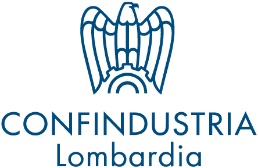 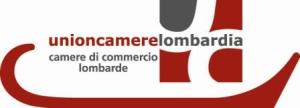 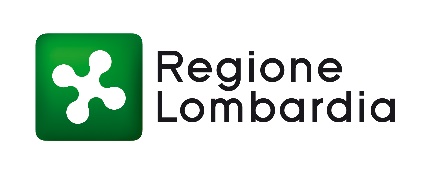 in collaborazione con le Associazioni regionali dell’Artigianato: Confartigianato, CNA, Casartigiani e CLAAI____________________________________________________________________Ti invitano alla presentazioneI RISULTATI DELLE ANALISI CONGIUNTURALI DELL’INDUSTRIA E DELL’ARTIGIANATO MANIFATTURIERI IN LOMBARDIA 1° TRIMESTRE 2018giovedì 10 maggio 2018 - ore 11.00Unioncamere LombardiaVia E. Oldofredi, 23 MilanoSaranno presentati i risultati dell’indagine campionaria su industria e artigianato di produzione relativi al 1° trimestre 2018.Interverranno Gian Domenico Auricchio Presidente Unioncamere Lombardia, Marco Bonometti Presidente Confindustria Lombardia, Stefano Fugazza Presidente CLAAI Lombardia in rappresentanza delle Associazioni regionali dell’Artigianato e Alessandro Mattinzoli Assessore allo Sviluppo Economico Regione Lombardia, oltre agli esperti che esporranno i risultati. Seguirà programmaUfficio stampa Unioncamere Lombardia  Iris EfortiTel. 02-607960.259       ufficiostampa@lom.camcom.it  
Ufficio stampa Confindustria LombardiaAlessandro Ingegnotel. 02-58370815a.ingegno@confindustria.lombardia.it